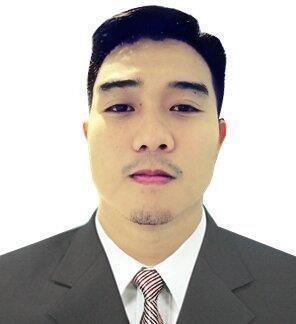 JERWINPROFESSIONAL SUMMARYExperienced in spearheading full- cycle organizational recruitment processes, including candidate prospecting, interviewing, and negotiating and managing the whole talent acquisition and Business Development field of 9 years in summation.ESL Specialist with 4 years’ experience delivering educational assistance and instructions to foreign students catering IELTS and TOEFL lessons.Experienced in handling Health Care Insurance Campaign with 2 years’ experience.Process Associate with 2 years’ experience in an Airline campaign, helping in improving revenues through ticket sales over the phone and in person with variety of customer service functions.EDUCATION	CAP College Foundation Inc.06 - 2015– 05 - 2019Bachelor ofArtsinEnglish College of Artsand LettersCity University of Pasay06 - 2006– 05 - 2010Bachelor of Science in Nursing College of Nursing and MidwiferyPROFESSIONALHISTORYSenior Recruitment Manager (Ho Chi Minh, Vietnam) 02 - 2018 to 09 – 2019Communicate with clients to get a clear view on their hiring needs and organizational goals.Craftand post job listings on job recruitment boards andother websitesto attract skilled applicants.Research into client’scompany.Research into competitors and marketplace.Define job description and document specifications.Create a candidate persona for each open position.Identify prospective candidates using a variety of channels.Conduct confidential interviews.Follow-up references and check credits.Present shortlistedcandidates.Present detailed candidate profile summaries.Research and develop recruiting leads.Develop a sustainable candidate lead strategy.Advise clients on best recruiting practices.Senior Talent Acquisition Specialist (Pasig City, Philippines) 08 - 2014 to 01 – 2018Plan and implement company talent acquisition strategy.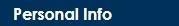 EMAIL:jerwin-394625@2freemail.comCITIZENSHIP:Filipino (Philippines)DATE OF BIRTH:September 24, 1989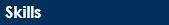 Recruitment &StaffingHuman CapitalTeam ManagementSoft Skills&Product TrainingDigital Recruitment Planning experiencedRetention experiencedLife cycleprocessesManagement Recruitment&Selection RecruitmentDashboardsMSOfficeProficientEZRandothersoftware ProficientAirlineProcesses	Reservations (International & Domestic)Baggage ClaimsRule 240Sales ManagementCustomer ServiceAncillary ProductsProject ManagementTicket Re/Issuance& cancellationsIELTSTOEFLDevelop company’s policy for talent benchmarking, talent Assessment and interviewing.Conduct sourcing activities in order to fill open positions.Performanalysis of organizational development andanticipate future employment needs.Design andmanagerecruitment and selection processes (resume screening, screening calls, interviews etc.)Reviews employment applications and background check reports.Serveasbrandambassador atvariousevents,likecareerfairsor on- campus recruiting events.Represent company internally andexternally at eventswith agoal of networking and relationship building with potential candidate communities.Counsel the candidate on corporate benefits, salary, and corporate environment.Build long-term relationships with past and potential candidates/Manage respective candidate pools to ensure qualified candidates remain engagedin current or futureopportunities.Process Associate(South Wacker Dr. Chicago Illinois, USA) 04 - 2012 to 07 – 2014Attending general airlineconcerns.Answeringquestionsregardingdates,prices,andavailabilityof flights;Helping passengers and customers with inquiries regarding changes or cancellations; and promoting special offers(ancillary services).Issuing flight tickets:Using EZR to check availability;Takingnoteofthepassenger’spersonalinformation,including passport number, when travelling international; accepting payment from passengers and customers;Confirming the purchase with the passenger; andhanding the ticket and receipt to the passenger or customer.Modifying or cancelling a passenger’s flight reservationUsing EZR system to check availability for modification;Charge a modification or change fee to the passenger according to United's cancellationpolicies;Confirming modifications orcancellation withpassenger or customer due to irregular operationsRule 240.ESL Specialist, HR Placement (Makati City) 09 - 2008 to 04 – 2012Develop lesson plans conforming to set syllabus.Transformclassroomatmosphereconducivetolearningby providing required classroom facilities.Update and maintain accurate record keeping for daily attendance and studentperformance.Complete all ESL paperwork within given deadlines.Test evaluate andcounsel students with respect totheir academic performance and goals.Participateinstaffmeetings,in-houseworkshopsandongoing teacher training programs.Learn and comply with institutional policies and procedures.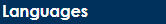 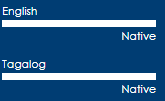 Solicit and incorporate feedback on classroom performance to ensure positive and meaningful student experience.Teach Comprehensive textbooks for TOEFL IBT and IELTS program.Provide assessment andplanningtoolstogauge student’slanguage accomplishment.Coverage Benefits Plan Officer (Part-Time – Remote Agent)Part Time Job07-2017 – 06 – 2019Supervise all insurance claims in line with insurance policies.Handle claims linked to social protection (claims in respect of work related accidents, other accidents, death.Monitor the performance of insurance coverage on Bank staff loans and report to the Team Leader of any discrepancies.Assist the Team Leader in setting up a complimentary Health Insurance Cover for beneficiaries including retirees and their eligible beneficiaries.Monitor the performance of Complimentary Health Insurance Cover and report any cases of abuse.Collect and analyses data on all claims related to social protection, life insurance, Bank movable and fixed assets including public liabilities.Prepare monthly reports for the attention of the Team Leader.Prepare quarterly reports that will aid the Director of the General Services and Procurement Department and the Team Leader in the decision-making process.Update existing policies to reflect changes regarding staff compliments and Bank Asset portfolio.Communicate with Insurance brokers to obtain information necessary for processing claims.In consultation with the Finance department, ensure timely settlement of premiums.Perform any other duties as assigned by the Supervisor.